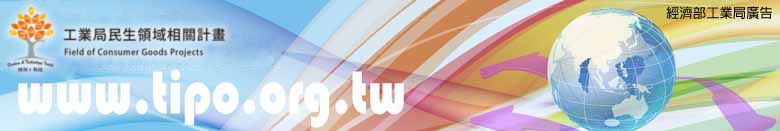 織造、染整技術產品開發新趨勢紡織產業如何快速反應市場的需求及國際品牌商的標準趨勢，如短交期、多樣設計、細單尼化、彈性化、多功能性、提升織物的高附加價值，從織造織紋設計、染整的前處理到染色的多樣性並且合乎市場的流行趨勢，再藉由新式的後整理加工技術提升布料的機能性及透氣性，三者建構了一個完整技術供應體系。工業局108年度「紡織產業優化發展推動計畫」中，特別邀請快速打樣設備業者針對「織物組織的新理念技術」、「長纖織物前處理（縮鍊）設備設計理念和應用技術」、「低張力染色機設計理念及應用技術」和「定型機設備結合樹脂加工技術及貼合技術應用」等主題進行技術交流與經驗分享，此次分享會敬邀請紡織相關業者踴躍參加。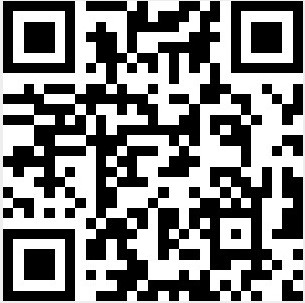 一、指導單位： 經濟部工業局二、主辦單位： 紡織產業綜合研究所                                                                          三、辦理時間： 108年6月14日（星期五）下午1:30~4:30                                              (網站報名QR)四、辦理地點： 崑山科技大學(台南市永康區崑大路195號)設計三館、織物整理及印花類產線教室D3206五、議    程：備註：1.本次交流會暫不收費，參家者報名方式e-mail至信箱gzkang.r95@ttri.org.tw或傳真至02-2391-7522 或02-23417152，康先生(電話:02-23919109分機601)，謝謝。線上報名網站: https://s.yam.com/9pMgG2.為響應政府無紙化政策，本次交流會不提供講義，請於自行於網站下載或當日手機下載，謝謝。時程安排介紹主題主講者姓名13:30~13:40貴賓致詞 經濟部工業局長官13:40~13:50政府相關資源說明經濟部工業局長官13:50~14:20開發打樣新思維碩奇科技-樂程睿 經理14:20~14:50織物(含OP)前處理技術探討祝祥機械公司-張睿騰 經理14:50~15:10交流茶敘交流茶敘15:10~15:40織物(含OP)染整技術最新發展及應用趨勢亞磯工業-鄭金塗 副總15:40~16:10定型後整理加工的發展鑫強先進-沈揮凱 總經理16:10~16:30Q&A經濟部工業局長官、分享人及與會貴賓公司名稱：                           電    話：              分機:_________________傳    真：                          E-MAIL ：______________________________參加人員：1._______________________2.________________________